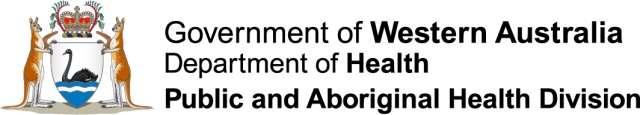 نصائح صحية حافظ على صحتك في الجو الحاريجب على كل شخص< شرب الكثير من السوائل < البقاء في الداخل إن أمكن و تشغيل مروحة أو جهاز تكييف< إذا اضطرت للخروج فاخرج في الصباح الباكر أو مساءا و أبق في الظل < ارتدي ملابس ذات ألوان فاتحة و فضفاضة و خذ معك قبعة لإرتدائها في الخارج < استخدم دائما الكثير من الكريم الواق من الشمس  < و لا تقم بالكثير من التمارين في الخارج عندما يكون الطقس شديد الحرارة< لمساعدتك على النوم قم برش رذاذ الماء على وجهك و جسدك < استمر في تناول أيه دواء تتناولها بانتظام حتى و إن شعرت بتوعك بسبب الحرارةالرضع و الأطفال الصغار< يجب مراقبة الرضع و الأطفال الصغارعن كثب عندما يكون الطقس حارا لأنهم من الممكن أن يمرضوا بسرعة كبيرة.< من الممكن أن ترتفع درجة الحرارة داخل السيارة إلى درجة الخطورة – لا تترك الرضع أو الأطفال الصغار أو الحيوانات الأليفة بمفردها داخل السيارة حتى إذا قمت بتشغيل مكيف الهواء.< إذا كنتي حاملا أو تقومين بالرضاعة الطبيعية لطفلك يجب عليكي شرب كميات من الماء أكثر من المعتاد.< ارتدي دائما حذاء عند الخروج في الأيام شديدة الحرارة – الأرض الحارة من الممكن أن تحرق أقدام الرضع و الأطفال الصغار بسهولة.كبار السن< قم بالإطمئنان على كبار السن على الأقل مرتان يوميا و خاصة إذا كانوا يقيمون بمفردهم < تأكد من أن كبار السن يستخدمون مكيف الهواء عندما يكون الطقس حارا – و تحقق دائما أنه مشغل على وضع "بارد"منزلك< حافظ على برودة منزلك بإغلاق الستائر و النوافذ أثناء النهار < إن كان ذلك آمنا، قم بفتح النوافذ ليلا للسماح بدخول الهواء البارد < ارتدي أقل قدر من الملابس عندما تكون بالمنزل لكي تحافظ على برودة جسمك< تنمو البكتريا بسرعة كبيرة على المأكولات في الجو الحار و تصيبك بالأمراض – احتفظ بجميع المأكولات   الطازجة في الثلاجة< تعاني الحيوانات أيضا في أيام الحر الشديد لدرجة قد تصل إلى الموت، لذا أبقيهم داخل المنزل أو تأكد أنهم في الظل في الحديقة و اترك لهم دائما الكثير من الماءالمساعدة متوفرة < إذا شعرت بأنك مريضتحدث إلى الصيدلي أو اتصل بطبيبكاتصل ب هيلث ديركت أستراليا (healthdirect Australia) على 222 022 1800 إذا أشتد عليك المرض أذهب إلى أقرب مستشفى أو أتصل ب 000 لإستدعاء سيارة إسعافتفضلت بتقديم هذه المعلومات أس آي هيلث، حكومة جنوب استراليا (SA Health, Government of South Australia)الالتزام بغرب أستراليا صحية